To be returned by email before November 3, 2020
to Véronique Giguère
giguerev@grics.caWe invite you to participate in the examination development for the following program of study: STC 4740 Hygiene and Sanitation in Health Care Settings (AEP 4240 Hygiène et salubrité en milieu de soins).Please indicate which program (s) you would like to participate in. Please provide us with the name and contact information of a primary contact. Please complete only one form per development team.List 3 to 4 competencies (from competencies 2 to 8) for which you would be interested in developing examinations for. You may be assigned 1 or more competencies to work on. Once all the forms are in, we will assign you one or more competencies along with the necessary documents to develop the examinations. You will be provided with a timeline in order to submit the examinations for the competencies that you have been assigned.For any questions: 514 251-3700Hygiène et salubrité en milieu de soins (AEP 4240): Véronique Giguère – poste 3893Hygiene and Sanitation in Health Care Settings (STC 4740): Maria Pina Mercogliano – poste 3665The BIM-VT Team thanks you for your continued support and collaboration!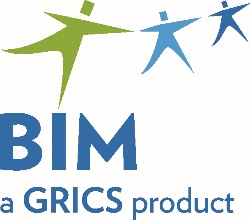 Participation FormBIM – VOCATIONAL TRAINING
Work for Examination DevelopmentProgramVocational Training CentreSchool BoardName of Primary ContactCoordinates(Telephone/Email)STC 4740 Hygiene and Sanitation in Health Care SettingsAEP 4240 Hygiène et salubrité en milieu de soinsChoice 1:Choice 2:Choice 3:Choice 4: